DOMARUTBILDNING 
Ungdomar i 5- respektive 7 manna fotbollVi bekräftar härmed den domarutbildning som vi inbjöd till för några veckor sedan. Glädjande är att vi kommer att fylla de 20 platserna med ungdomar från Hörby FF, Önneköp och Askeröd – KUL!Då både Askeröds- och Hörbys klubbhus är upptagna så har vi flyttat utbildningen till församlingsgården i Lyby.DATUM:	7 mars 2019TID:	18:00 – 21:00PLATS:	Lyby församlingsgårdVi bjuder på lite frukt och enkel fika. 
Ta gärna med anteckningsmaterial och penna!Mycket välkomnaFinns det frågor eller synpunkter kontakta gärna mig på larsingl@hotmail.com 
eller 0793-390265
-------------------------------------------------------------------------------------------------------------------------------Deltagare:
Hörby FF	P04	Mats Fallhammar	7 killar
Hörby FF	P07	Martin Frostle		4 killar
Hörby FF		Stefan Fröberg	1 kille (Emil Lindgren)
Askeröd	P06	L-G Larsson		5 killar
Askeröd	Dam	Dan Skarp		3 tjejerÖnneköp		Peter Nilsson		2 st
-------------------------------------------------------------------------------------------------------------------------------KARTA FÖR ATT HTTA RÄTT!
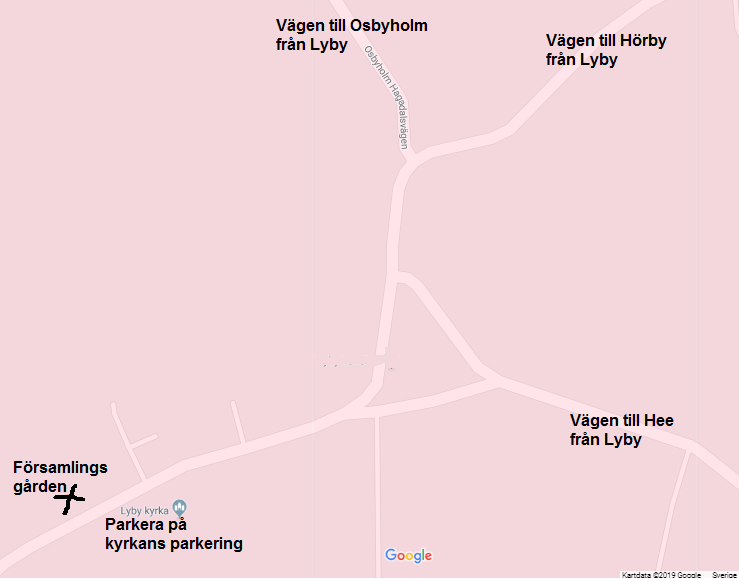 